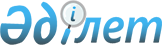 Жер қойнауын пайдалану құқығын алуға инвестициялық бағдарламалар конкурстарын өткізу жөніндегі комиссияны құру туралы
					
			Күшін жойған
			
			
		
					Қазақстан Республикасы Үкіметінің Қаулысы 2000 жылғы 5 мамыр N 667. Kүші жойылды - Қазақстан Республикасы Үкіметінің 2001.04.21. N 535 қаулысымен. ~P010535     Қазақстан Республикасы Президентінің 1996 жылғы 27 желтоқсандағы N 2828  U962828_  "Жер қойнауы және жер қойнауын пайдалану туралы" заң күші бар Жарлығының 41-5-бабының 1-тармағына сәйкес Қазақстан Республикасының Үкіметі қаулы етеді:     1. Мынадай құрамда Жер қойнауын пайдалану құқығын алуға инвестициялық бағдарламалар конкурстарын өткiзу жөнiндегі комиссия құрылсын:Қуанышев Дулат Оразбекұлы       - Қазақстан Республикасы Инвестициялар                                  жөнiндегі комитетінiң төрағасы, комиссия                                   төрағасыБозымбаев Қанат Алдабергенұлы   - Қазақстан Республикасының Энергетика,                                  индустрия және сауда вице-министрi,                                  комиссия төрағасының орынбасарыСәйдуақасов Мұрат Әшметұлы      - Қазақстан Республикасы Табиғи ресурстар                                  және қоршаған ортаны қорғау                                                министрлiгiнiң Геология және жер                                  қойнауын қорғау комитетінің төрағасы,                                  комиссия төрағасының орынбасарыЖармұхамбетов Мәжит Нұрбайұлы   - Қазақстан Республикасы Инвестициялар                                  жөніндегі агенттігінің менеджері,                                          комиссия хатшысы                           Комиссия мүшелері:Кәрiбаев Ержан Ғаббасұлы        - Қазақстан Республикасы Табиғи ресурстар                                  және қоршаған ортаны қорғау                                  министрлігінің Республикалық геологиялық                                   ақпарат орталығының бастығыШырдабаев Борис Тәжiғараұлы     - "Қазақойл" ҰМК атқарушы директоры                                  (келісім бойынша)Айдарбеков Серiк Кенғанұлы      - Қазақстан Республикасы                                                     Премьер-Министрінің Кеңсесi өндiрiстiк                                     бөлiмiнiң консультантыСапарғалиев Марат Бауыржанұлы   - Қазақстан Республикасы Энергетика,                                  индустрия және сауда министрлігінің                                  Мұнай және газ департаментi                                  директорының орынбасарыҚонақаев Саяхат Алпысұлы        - Қазақстан Республикасы Инвестициялар                                  жөнiндегi агенттiгiнiң Жер қойнауын                                  пайдалануға инвестициялар                                  департаментiнiң директорыАлдабергенова Баян              - Қазақстан Республикасы ИнвестицияларТыныштықбекқызы                   жөніндегі агенттiгінiң Құқықтық                                  қамтамасыз ету және инвесторлар                                  өтiнiштерiмен жұмыс департаментiнiң                                        директорыРясков Евгений Яковлевич        - Қазақстан Республикасы Энергетика,                                  индустрия және сауда министрлiгiнiң Ауыр                                  өнеркәсiп департаментi директорының                                  орынбасарыДемеу Айдар Сағадатұлы          - Қазақстан Республикасы Энергетика,                                  индустрия және сауда министрлiгiнiң                                  Мұнай және газ департаментi                                  басқармасының бастығыСейдеғалиев Шыңғысхан           - Қазақстан Республикасы Энергетика,Сейдеғалиұлы                      индустрия және сауда министрлiгiнiң                                  Мұнай және газ департаменті бөлiмiнің                                  бастығыСүйесiнов Амантай Кемелұлы      - Қазақстан Республикасы Инвестициялар                                  жөнiндегi агенттiгiнiң аға менеджерiТемiрқұлов Қайрат Иманқұлұлы    - Қазақстан Республикасы Қаржы                                  министрлiгінiң Фискальдi саясат және                                  болжау департаментiнiң Жобаларды                                  салықтық сараптау басқармасының                                  бастығыОразаева Сәуле Бақтиярқызы      - "Қазақойл" мұнай компаниясы геология-                                  геофизика департаментiнiң директоры                                  (келiсiм бойынша)Андрющенко Александр Иванович   - Қазақстан Республикасының                                         Экономика вице-министрі;Аққайсиева Айзада Үмбетқызы      - Қазақстан Республикасының                                          Экономика министрлігі                                              Инвестициялық саясат                                               департаменті Сыртқы көмекті                                        үйлестіру басқармасы бастығының                                    орынбасары     Облыстық атқарушы органның өкiлi (объектiнiң аумақтық орналасуына орай шақырылады)     ЕСКЕРТУ. Құрам өзгерді - ҚР Үкіметінің 2000.09.25. N 1450 қаулысымен.P001450_ 

       2. Комиссия заңнамада белгiленген тәртiппен жер қойнауын пайдалану құқығын алуға инвестициялық бағдарламалар конкурстарын өткізеді. 

      3. Мыналардың: 

      1) "Жер қойнауын пайдалану бойынша операцияларды жүргiзу құқығына лицензиялар алуға арналған конкурстық ұсыныстарды қарау жөнiндегi сараптық комиссия құру туралы" Қазақстан Республикасы Премьер-Министрінiң 1998 жылғы 29 қыркүйектегi N 187 R980187_ өкiмiнiң; 

      2) "Қазақстан Республикасы Премьер-Министрiнiң 1998 жылғы 29 қыркүйектегi N 187 өкiмiне толықтыру енгiзу туралы" Қазақстан Республикасы Премьер-Министрiнiң 1998 жылғы 12 қарашадағы N 224  R980224_  өкiмінің күшi жойылды деп танылсын.     4. Осы қаулы қол қойылған күнiнен бастап күшiне енедi.     Қазақстан Республикасының         Премьер-Министрі    Оқығандар:   Қобдалиева Н.М.   Орынбекова Д.К.      
					© 2012. Қазақстан Республикасы Әділет министрлігінің «Қазақстан Республикасының Заңнама және құқықтық ақпарат институты» ШЖҚ РМК
				